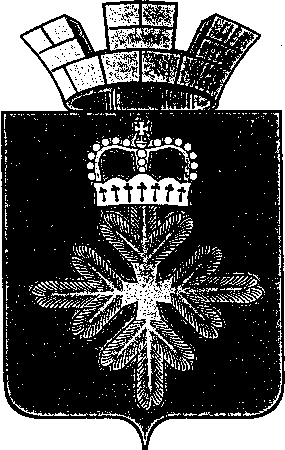 ПОСТАНОВЛЕНИЕАДМИНИСТРАЦИИ ГОРОДСКОГО ОКРУГА ПЕЛЫМОб утверждении Порядка определения объема и условий предоставления грантов в форме субсидий из бюджета городского округа Пелым, с целью организации и проведения мероприятий по реализации муниципальной программы «Совершенствование социально-экономической политики в городском округе Пелым на 2015 – 2024 годы», на территории городского округа Пелым в 2020 году В соответствии со статьей 78 Бюджетного кодекса Российской Федерации, Федеральным законом от 24 июля 2007 года № 209–ФЗ «О развитии малого и среднего предпринимательства в Российской Федерации», постановление Правительства Российской Федерации от 06.06.2016 № 887 «Об общих требованиях к нормативным правовым актам, муниципальным правовым актам, регулирующим предоставление субсидий юридическим лицам (за исключением субсидий государственным (муниципальным) учреждениям), индивидуальным предпринимателям, а также физическим лицам - производителям товаров, работ, услуг», в целях реализации муниципальной программы «Совершенствование социально-экономической политики в городском округе Пелым на 2015 – 2024 годы», утвержденной постановлением администрации городского округа Пелым от 30.10.2020 № 321 (с изменениями), руководствуясь Уставом городского округа Пелым, администрация городского округа ПелымПОСТАНОВЛЯЕТ:Утвердить Порядок определения объема и условий предоставления грантов в форме субсидий из бюджета городского округа Пелым, с целью организации и проведения мероприятий по реализации  муниципальной программы «Совершенствование социально-экономической политики в городском округе Пелым на 2015 – 2024 годы», на территории городского округа Пелым в 2020 году  (прилагается).Признать утратившим силу постановление администрации городского округа Пелым от 11.10.2019 № 348 «О проведении конкурсного отбора субъектов малого и среднего предпринимательства, зарегистрированных на территории городского округа Пелым, для предоставления поддержки в форме грантов в 2019 году».Опубликовать настоящее постановление в информационной газете «Пелымский вестник» и разместить на официальном сайте городского округа Пелым в информационно-телекоммуникационной сети «Интернет». 4. Контроль за выполнением настоящего постановления возложить на заместителя главы администрации городского округа Пелым Е.А. Смертину.Глава городского округа Пелым                                                              Ш.Т. АлиевПорядок определения объема и условий предоставления грантов в форме субсидий из бюджета городского округа Пелым, с целью организации и проведения мероприятий по реализации муниципальной программы «Совершенствование социально-экономической политики в городском округе Пелым на 2015 – 2024 годы», на территории городского округа Пелым в 2020 году 1. ОБЩИЕ ПОЛОЖЕНИЯ1.1. Настоящий Порядок регламентирует предоставление гранта в виде  субсидии субъектам малого и среднего предпринимательства городского округа Пелым на частичное возмещение затрат на приобретение оборудования (далее - грант) субъектам малого и среднего предпринимательства - юридическим лицам (за исключением государственных (муниципальных) учреждений и предприятий), индивидуальным предпринимателям (далее – индивидуальные предприниматели) в рамках муниципальной подпрограммы 2 «Развитие и поддержка малого и среднего предпринимательства в городском округе Пелым», муниципальной программы ««Совершенствование социально-экономической политики в городском округе Пелым на 2015 – 2024 годы», утвержденной постановлением администрации городского округа Пелым от 09.12.2014 № 434 (с изменениями). В соответствии со статьей 78 Бюджетного кодекса Российской Федерации, Федеральным законом от 24.07.2007 № 209–ФЗ «О развитии малого и среднего предпринимательства в Российской Федерации», постановление Правительства Российской Федерации от 06.06.2016 № 887«Об общих требованиях к нормативным правовым актам, муниципальным правовым актам, регулирующим предоставление субсидий юридическим лицам (за исключением субсидий государственным (муниципальным) учреждениям), индивидуальным предпринимателям, а также физическим лицам - производителям товаров, работ, услуг», в целях реализации муниципальной программы «Совершенствование социально-экономической политики в городском округе Пелым на 2015 – 2024 годы», утвержденной постановлением администрации городского округа Пелым от 30.10.2020 № 321 (с изменениями), руководствуясь Уставом городского округа Пелым Грант в виде субсидии (далее Грант)  предоставляются  субъектам малого и среднего предпринимательства  в виде субсидии на безвозмездной и безвозвратной основе в целях частичного возмещения затрат на приобретение оборудования за счет средств бюджета городского округа Пелым на текущий год.Грант предоставляется по результатам отбора, проводимого Администрацией  городского округа Пелым (далее - отбор).Главным распорядителем средств бюджета городского округа, осуществляющим предоставление грантов в пределах бюджетных ассигнований, предусмотренных в бюджете городского округа на соответствующий финансовый год и плановый период, и лимитов бюджетных обязательств, утвержденных на предоставление грантов, является администрация городского округа Пелым (далее - Администрация). Грант предоставляется субъектам малого и среднего предпринимательства, не имеющим не исполненной обязанности по уплате налогов, сборов, страховых взносов, пеней, штрафов, процентов, подлежащих уплате в соответствии с законодательством Российской Федерации о налогах и сборах.Грант не предоставляются субъектам малого и среднего предпринимательства, находящимся в процессе реорганизации, ликвидации, банкротстве.1.8. Грант субъектам малого и среднего предпринимательства предоставляется за счет средств бюджета городского округа Пелым (далее –местный бюджет), согласно решения Думы городского округа Пелым о местном бюджете на текущий финансовый год в пределах лимитов бюджетных обязательств, подтверждающих их 100-процентную оплату из собственных средств, при этом объем совокупной поддержки, оказываемой одному субъекту (преимущество для начинающих субъектов малого и среднего предпринимательства - вновь зарегистрированные и действующие менее 1 (одного) года (на дату подачи заявки) субъекты малого и среднего предпринимательства), размер субсидии  не может превышать 35,0 тыс. рублей для одного субъекта.1.9. Право на получение гранта в форме субсидии имеют субъекты малого и среднего предпринимательства – предприниматели, зарегистрированные на территории городского округа Пелым, претендующие на получение субсидии и отнесенный к СМСП в соответствии с Федеральным законом от 24 июля 2007 года № 209-ФЗ «О развитии малого и среднего предпринимательства в Российской Федерации»:1) предпринимателям в сфере розничной торговли;2) предпринимателям  в сфере бытового обслуживания.1.10. Целью предоставления Грантов является развитие конкуренции в городском округе Пелым, а также реализация  муниципальной программы ««Совершенствование социально-экономической политики в городском округе Пелым на 2015 – 2024 годы», утвержденной постановлением администрации городского округа Пелым от 09.12.2014 № 434 (с изменениями).2. ПОРЯДОК ОТБОРА ПОЛУЧАТЕЛЕЙ, ИМЕЮЩИХ ПРАВО НА ПРЕДОСТАВЛЕНИЕ ГРАНТА В ВИДЕ СУБСИДИИ2.1. Администрация городского округа (далее - Администрация) ежегодно проводит конкурс, по результатам которого субъектам малого и среднего предпринимательства предоставляются гранты в форме субсидии (далее - конкурс) на безвозмездной основе.Решение о проведении конкурса оформляется постановлением Администрации городского округа Пелым.Для проведения конкурса Администрация ежегодно:- создает экспертную комиссию (далее - комиссия) в составе не менее 5 человек, председателем которой является глава городского округа Пелым;- устанавливает время и место, сроки приема заявлений  от субъектов  малого и среднего предпринимательства на участие в конкурсе;- устанавливает дату проведения отбора;- публикует информацию об условиях и сроках проведения конкурса на официальном сайте городского округа Пелым с указанием времени и места приема заявлений на участие в конкурсе, почтового адреса для направления заявлений на участие в конкурсе и запросов о разъяснении порядка подготовки таких заявлений, а также контактных телефонов для получения устных консультаций по вопросам подготовки заявлений на участие в конкурсе не позднее чем за 2 календарных дня до даты начала приема заявительных документов;- осуществляет прием заявительных документов субъектов малого и среднего предпринимательства и регистрирует их в журнале регистрации, который прошивается, нумеруется, заверяется подписью специалиста и скрепляется печатью Администрации;- обеспечивает сохранность поданных заявок на участие в конкурсе и защиту имеющихся в заявлениях, персональных данных;- определяет перечень субъектов малого и среднего предпринимательства, признанных участниками конкурса на основании поданных заявительных документов (далее - участники конкурса) в соответствии с положениями настоящего пункта, а также перечень субъектов малого и среднего предпринимательства, не допущенных к участию в конкурсе;- организует работу членов комиссии по рассмотрению заявлений участников конкурса;- в трехдневный срок с момента утверждения итогов конкурса направляет уведомления участникам конкурса.2.2. Для участия в конкурсе субъекту малого и среднего предпринимательства необходимо представить заявку, которая должна включать:1) заявление на участие в конкурсе (приложение № 1 к настоящему Порядку);2) копия свидетельства о государственной регистрации юридического лица или индивидуального предпринимателя;3) копия свидетельства о постановке на налоговый учет (один раз);4) справка налогового органа об исполнении налогоплательщиком обязанности  по уплате налогов, сборов, страховых взносов, пеней и налоговых санкций, выданная не ранее двадцати календарных дней до даты подачи заявки;5) копия паспорта;6) копии уставных документов;7) справка о средней численности и средней заработной плате работников, заверенная подписью и печатью руководителя;8) выписка  из ЕГРЮЛ или ЕГРИП, полученная не ранее 6 месяцев до даты обращения либо копия заверенная подписью руководителя и оттиском печати; 9) документы, подтверждающие 100 - процентную оплату из собственных средств за приобретенное оборудование в 2019-2020 году.3. УСЛОВИЯ И ПОРЯДОК ПРЕДОСТАВЛЕНИЯ ГРАНТА В ВИДЕ СУБСИДИИ3.1. Субъект малого и среднего предпринимательства в течение 30 календарных дней с момента вступления в силу настоящего Порядка направляют в Экономико-правовой отдел Администрации городского округа Пелым (далее - Отдел) заявку в соответствии с приложением 1 к порядку на участие в отборе для предоставления Гранта (субсидии).3.2. Отдел проверяет представленные документы, регистрирует их в журнале регистрации и принимает решение об отказе или приеме документов.Отдел принимает решение об отказе в приеме документов в случаях, если заявитель:- заявитель обратился с документами в сроки, не установленные пунктом 3.1. настоящего Порядка;- сообщил о себе недостоверные сведения;- не представил документы, установленные пунктами 2.2. и 3.1. настоящего Порядка;- имеет просроченную задолженность по платежам в бюджет;- указывает виды затрат, на которые предоставление субсидий не предусмотрено и не относится к предпринимателям перечисленным в пункте 1.9. настоящего Порядка;- получатель является иностранным юридическим лицом, а также российским юридическим лицом, в уставном (складочном) капитале которого доля участия иностранных юридических лиц, местом регистрации которых является государство (территория), включенное в утверждаемый Министерством финансов Российской Федерации перечень государств и территорий, предоставляющих льготный налоговый режим налогообложения и (или) не предусматривающих раскрытия и предоставления информации при проведении финансовых операций (офшорные зоны), в совокупности превышает 50 процентов;- получение  Получателем в текущем финансовом году средств из бюджета городского округа Пелым, в соответствии с иными правовыми актами на цели, установленные данным правовым актом;- наличие у Получателя неисполненной обязанности по уплате налогов, сборов, страховых взносов, пеней, штрафов и процентов, подлежащих уплате в соответствии с законодательством Российской Федерации о налогах и сборах, на дату, определенную Порядком;- получатель, являющийся юридическим лицом, находится в процессе ликвидации или банкротства, Получатель, являющийся индивидуальным предпринимателем, находится в стадии прекращения своей деятельности.А также, если предоставление Субсидии повлечет превышение лимитов бюджетных обязательств, доведенных до Администрации городского округа Пелым.3.3. Отдел рассматривает заявку в течение 10  календарных дней после окончания срока подачи заявок, установленного пунктом 2.2. настоящего Порядка в соответствии с критериями отбора и показателями, установленными к критериям отбора заявителей на право получения субсидии и готовит оценочный лист заявки (приложение 2 к порядку) с заключением о возможности выделения субсидии субъектам малого и среднего предпринимательства  на приобретение оборудования и направляет  указанные документы в экспертную комиссию.3.4. Экспертная комиссия (приложение № 4 к постановлению) в течение 10 календарных дней после поступления оценочных листов заявки с заключением Отдела принимает коллегиальное решение по итогам рассмотрения заявок и документов, указанных в пункте 2.2. настоящего Порядка.  Приоритет для начинающих субъектов малого и среднего предпринимательства - вновь зарегистрированные и действующие от 1 (одного) года до 2 (двух) лет (на дату подачи заявки) субъекты малого и среднего предпринимательства;3.5. Экспертная комиссия рассматривает заключения, подготовленные Отделом, и при необходимости документы, представленные субъектами малого и среднего предпринимательства, и определяет соответствие представленных документов требованиям настоящего Порядка, принимает меры в целях обеспечения конфиденциальности информации, содержащейся в представленных малыми предприятиями заявках.3.6. Решения комиссии принимаются открытым голосованием.Решение считается принятым, если за него проголосовала половина или более членов комиссии.3.7. Комиссия принимает одно из следующих решений:1) о предоставлении субсидий и о сумме субсидий;2) об отказе в предоставлении субсидий.3.8. Решение комиссии оформляется протоколом. Протокол заседания комиссии ведет секретарь комиссии. Протокол заседания комиссии подписывается в день заседания всеми членами комиссии, присутствующими на заседании.3.9. Победителями признаются заявители, набравшие максимальное количество баллов при оценке заявок на право получения субсидии в соответствии с приложением 3 к Порядку. Среди заявителей, набравших одинаковое количество баллов, победителем признается заявитель, первым подавшим заявку на участие в отборе на право получения субсидии. 3.10. В течение 3 рабочих дней со дня окончания проведения конкурсного отбора секретарь направляет заявителям письменное уведомление о предоставлении права на получение гранта (субсидия) либо об отказе в предоставлении такого права с указанием причины отказа.3.11. Субъекты малого и среднего предпринимательства, в отношении которых были приняты решения о предоставлении гранта (субсидия), заключают в течение 10 рабочих дней соглашения с Администрацией городского округа Пелым (приложение 5) и включаются в реестр получателей субсидий на текущий год.3.12. Отдел направляет заявку о предоставлении субсидии в Муниципальное казённое учреждение «Учреждение по обеспечению деятельности органов местного самоуправления и муниципальных учреждений городского округа Пелым» в течение 10 рабочих дней с момента представления субъектами малого и среднего предпринимательства соглашения о предоставлении субсидии, заключенного между Администрацией городского округа Пелым и получателем субсидии.3.13. Субсидия, подлежит возврату, в случаях установления по итогам проверок, проведенных Администрацией городского округа Пелым, а также финансовым отделом администрации городского округа Пелым, фактов нарушения целей и условий, определенных настоящим Порядком о предоставлении субсидий, а также при выявлении фактов предоставления недостоверных сведений и документов для получения субсидий. 3.14. В случае выявления неправомерного получения субсидий   Администрация городского округа Пелым в течение пяти рабочих дней выставляет в адрес получателя субсидии требование о возврате субсидии в бюджет городского округа.Получатель субсидии в течение 30 календарных дней с момента получения требования обязан вернуть в местный бюджет сумму полученной субсидии.3.15. При не возврате гранта (субсидий) в указанный срок Администрация городского округа Пелым принимает меры по взысканию подлежащих возврату в местный бюджет суммы субсидии (субсидий) в судебном порядке.3.16. Суммы возвращенных субсидий подлежат зачислению в доход бюджета городского округа Пелым.3.17. За представление недостоверной информации о затратах субъекты малого и среднего предпринимательства  несут ответственность в соответствии с действующим законодательством.3.18. Не использованные в отчетном финансовом году остатки субсидий, предоставленных в целях финансового обеспечения затрат, подлежит возврату в доход бюджета городского округа  в течение первых пятнадцати рабочих дней текущего финансового года. 3.19. Соблюдение получателем условий, целей и порядка предоставления субсидий подлежит обязательной проверке Администрацией  городского округа Пелым и финансовым отделом администрации городского округа Пелым.4.ТРЕБОВАНИЯ К ОТЧЕТНОСТИПолучатель представляет в Администрацию городского округа Пелым отчет о достижении целевых показателей, об использовании средств бюджета городского округа Пелым, предоставленных в форме Гранта, с приложением копий документов, заверенных в установленном порядке, подтверждающих расход средств.Порядок, сроки предоставления отчета и форма отчета устанавливаются Соглашением о предоставлении Гранта.Между Администрацией городского округа Пелыи  и Получателем, в случае соответствия Заявки установленным требованиям в течение 14 календарных дней заключается Соглашение о предоставлении Гранта из бюджета городского округа Пелым.Грант предоставляется на основании Соглашения, заключенного между Администрацией городского округа Пелым и Получателем Гранта. Грант предоставляется в пределах бюджетных ассигнований, предусмотренных сводной бюджетной росписью городского округа Пелым на 2019 год и лимитов бюджетных обязательств.4.6. Размер предоставляемого Гранта определяется по результатам проведения Конкурса, на основании решения Комиссии.4.7.  Грант перечисляется Получателю в течение 10 рабочих дней со дня принятия Администрацией городского округа Пелым решения, по результатам рассмотрения представленных документов, подтверждающих возникновение денежных обязательств.Значение результата (целевых показателей) предоставления Гранта устанавливается Соглашением.4.8. Грант перечисляется на счет Получателя, указанный в заявке Получателя - расчетный счет, открытый получателям грантов в российских кредитных организациях.5. ТРЕБОВАНИЯ ОБ ОСУЩЕСТВЛЕНИИ КОНТРОЛЯЗА СОБЛЮДЕНИЕМ ЦЕЛЕЙ, УСЛОВИЙ И ПОРЯДКАПРЕДОСТАВЛЕНИЯ ГРАНТА И ОТВЕТСТВЕННОСТИ ЗА ИХ НАРУШЕНИЕ5.1. Средства, полученные из бюджета городского округа Пелым в форме Гранта, носят целевой характер и не могут быть использованы на другие цели.5.2. При невозврате Гранта в указанные сроки Администрация городского округа Пелым принимает меры по взысканию подлежащих возврату средств в бюджет городского округа Пелым в судебном порядке.5.3. В случае установления фактов неисполнения Получателем обязательств, установленных соглашением, представления недостоверных сведений, а также нецелевого использования Гранта или его неиспользования в установленные соглашением сроки главный распорядитель бюджетных средств либо органы, осуществляющие финансовый контроль, принимает решение о лишении Получателя права на пользование Грантом и его возврате в бюджет.5.4. Администрация городского округа Пелым обязана в течение 10 рабочих дней с даты установления фактов неисполнения Получателем обязательств, установленных соглашением, представления недостоверных сведений, а также нецелевого использования Гранта или его неиспользования в установленные соглашением сроки уведомить Получателя о принятом решении и направить ему предложение о возврате полученной суммы Гранта в бюджет в добровольном порядке.5.5. Экономико-правовой отдел, финансовый отдел администрации городского округа Пелым осуществляют проверку условий целей и порядка предоставления Грантов их Получателями и лиц, являющихся поставщиками (подрядчиками, исполнителями) по договорам (соглашениям), заключенным в целях исполнения обязательств по соглашениям о предоставлении Гранта.5.6. В случае выявления нарушений условий предоставления Гранта, либо в случае нецелевого использования бюджетных средств, недостижения целевых показателей, недостоверности представленной Получателем информации, Грант подлежит возврату Получателем в бюджет  городского округа Пелым по требованию главного распорядителя бюджетных средств.5.7. При отказе от добровольного возврата, указанные средства взыскиваются в судебном порядке в соответствии с законодательством Российской Федерации.Заявкана участие в отборе1. Наименование предприятия: ________________________________2. Затраты на приобретение оборудования: __________ тысяч рублей3. Объем запрашиваемой субсидии: ________________ тысяч рублей4. Сведения об организации заявителя  (полное наименование, адрес, ИНН, КПП, ОГРН, банковские реквизиты):__________________________________________________________________________________ _______________________________________________________________________________________________________________________________________________________________________________________________________________________________________________________________________________________________________________________________________5. Контактное лицо (фамилия, имя, отчество, телефон, факс, e-mail):____________________________________________________________________________________________________________________________________________________________________6. Прилагаемые документы:Руководитель______________ __________________________________________                                   (подпись)                 (Фамилия И.О.)Главный бухгалтер______________ __________________________________________                                               (подпись)                 (Фамилия И.О.)«__» ______________ 20__ г.ФОРМА ОЦЕНОЧНОГО ЛИСТА ЗАЯВКИОценочный лист заявкиЗаявитель____________________________________________________________________________________________________________________________________________________________________________________________________Предоставляемая субсидия ___________________________________________________________________________________________________________________________________________________________________________________________________________________________________________________________ОЦЕНКА ЗАЯВКИВ СООТВЕТСТВИИ С КРИТЕРИЯМИ ОТБОРА ЗАЯВИТЕЛЯНА ПРАВО ПОЛУЧЕНИЯ СУБСИДИИ Вывод _____________________________________________________________________________________________________________________________________________________________________________________________________________________________ _____________________ _______________________________ (специалист)        (личная подпись)         (ФИО)ПЕРЕЧЕНЬКРИТЕРИЕВ ОТБОРА ЗАЯВИТЕЛЕЙ НА ПРАВО ПОЛУЧЕНИЯ СУБСИДИИСОСТАВЭКСПЕРТНОЙ КОМИССИИАлиев Шахит Тукаевич - глава городского округа Пелым, председатель экспертной комиссии. Смертина Елена Анатольевна - заместитель главы администрации городского округа Пелым, заместитель Председателя экспертной комиссии. Якимова Надежда Николаевна – главный специалист экономико-правового отдела Администрации городского округа Пелым, секретарь экспертной комиссии.Члены комиссии:Абдуллаева Есмира Ширали гызы - начальник экономико-правового отдела администрации городского округа Пелым.Корнюхова Лариса Владимировна - главный бухгалтер Муниципального казённого учреждения «Учреждение по обеспечению деятельности органов местного самоуправления и муниципальных учреждений городского округа Пелым».СОГЛАШЕНИЕо предоставлении субсидии из бюджета городского округа Пелым            Администрация городского округа Пелым, именуемая в дальнейшем "Администрация", в лице Главы Администрации городского округа Пелым _________________________, действующего на основании Устава городского округа Пелым, с одной стороны, и ____________________________________, являющийся получателем субсидии, именуемый в дальнейшем "Получатель субсидии", в лице _________________________________________, действующего на основании ___________________________ с другой стороны, именуемые вместе Стороны, руководствуясь Бюджетным кодексом Российской Федерации, на  основании  решения комиссии по конкурсному отбору претендентов на предоставление субсидий из бюджета городского округа Пелым на поддержку и развитие малого и среднего предпринимательства городского округа Пелым, оформленного протоколом от ____________________ № _____ заключили настоящее Соглашение о нижеследующем:1. ПРЕДМЕТ СОГЛАШЕНИЯНастоящее  Соглашение определяет порядок взаимодействия Сторон при осуществлении  совместных  действий  по предоставлению в 20__ году субсидий на  цели,  предусмотренные  Порядком предоставления  субсидий  субъектам  малого  и среднего предпринимательства городского округа Пелым (далее - Субсидии), а именно, на: ________________________________________________________________________________2. ОБЯЗАННОСТИ И ПРАВА СТОРОН2.1. Администрация обязуется:1) перечислить субсидию в сумме, установленной пунктом 1 настоящего Соглашения, в течение тридцати календарных дней с момента подписания настоящего Соглашения на расчетный счет получателя субсидии, открытый в кредитной организации;2) оказывать консультационную помощь по возникающим вопросам, связанным с реализацией настоящего Соглашения.2.2. Администрация имеет право:1) запрашивать при необходимости у получателя субсидии информацию и документы, связанные с реализацией настоящего Соглашения;2) осуществлять в рабочем порядке контроль за эффективностью и целевым использованием выделенной субсидии, на реализацию мероприятий;3) в случае выявления нарушений условий настоящего Соглашения в соответствии с Федеральным законом от 24.07.2007г. № 209-ФЗ "О развитии малого и среднего предпринимательства в Российской Федерации" зафиксировать информацию о нарушении порядка и условий предоставления поддержки.2.3. Получатель субсидии обязуется:1) предоставить достоверные данные о себе и своей организации в администрацию для получения субсидий;2) осуществлять расходование средств, выделяемых по настоящему Соглашению, на цели, обусловленные предметом настоящего Соглашения;3) предоставлять в сроки, установленные запросом отчет о расходовании субсидии по форме согласно приложению к настоящему Соглашению, а также другую необходимую информацию или документацию для проверки целевого использования  субсидии и контроля за исполнением получателем субсидии обязательств по настоящему Соглашению;4) дает согласие на осуществление администрацией - главным распорядителем средств бюджета городского округа Пелым, предоставившим субсидии, и Финансовому отделу городского округа Пелым проверок соблюдения получателями субсидий условий, целей и порядка их предоставления;5) в течение тридцати дней возвратить в бюджет городского округа Пелым субсидии в случае установления по итогам проверок, проведенных главным распорядителем средств бюджета городского округа, а также финансовым отделом администрации, фактов нарушения целей и условий, определенных настоящим Соглашением и Порядком предоставления субсидии.2.4. При приобретении субсидий, обязательным условием является запрет приобретения за счет полученных средств иностранной валюты.    3. ОТВЕТСТВЕННОСТЬ СТОРОН3.1. За неисполнение или ненадлежащее исполнение условий настоящего Соглашения Стороны несут ответственность, предусмотренную действующим законодательством Российской Федерации.3.2. Невыполнение получателем субсидий условий настоящего Соглашения является основанием для возврата субсидии в местный бюджет в установленном порядке.4. ПОРЯДОК ВОЗВРАТА СУБСИДИИ4.1. Денежные средства, использованные не по назначению, подлежат возврату в доход бюджета городского округа Пелым в течение 30 (тридцати) дней с момента получения получателем субсидии соответствующего требования.4.2. В случае выявления факта представления получателя субсидии недостоверных сведений для получения субсидии, субсидия подлежит возврату в доход бюджета  городского округа Пелым в течение 30 (тридцати) дней с момента получения получателем субсидии соответствующего требования.        4.3. В случае выявления факта невозможности реализации мероприятий по приобретению оборудования, производственных помещений, земельных участков для создания нового или развития существующего бизнеса, техническим перевооружением, модернизацией, реконструкцией, освоением новых технологий, выпуск новой продукции, освоением инновационной продукции или услуг, субсидия  подлежит возврату в доход бюджета городского округа Пелым в течение 30 (тридцати) дней с момента получения получателем субсидии соответствующего требования.4.4. В случае выявления факта несоблюдения обязательств, установленных пунктом 2.3 настоящего Соглашения, субсидия подлежит возврату в доход бюджета городского округа Пелым в течение 30 (тридцати) дней с момента получения получателем субсидии соответствующего требования.4.5. В случае не перечисления денежных средств в доход бюджета городского округа Пелым в сроки, предусмотренные пунктами 4.1 - 4.4 настоящего Соглашения, субсидия подлежит взысканию в судебном порядке.5. СРОКИ И УСЛОВИЯ ДЕЙСТВИЯ СОГЛАШЕНИЯ5.1. Настоящее Соглашение вступает в силу со дня его подписания Сторонами и действует до выполнения Сторонами всех взятых на себя обязательств, но не более 1 (одного) года со дня подписания соглашения.6. РАСТОРЖЕНИЕ СОГЛАШЕНИЯ6.1. Настоящее Соглашение может быть расторгнуто:1) по соглашению Сторон;2) по иным основаниям, предусмотренным действующим законодательством Российской Федерации.7. ПРОЧИЕ УСЛОВИЯ7.1. Настоящее Соглашение составлено в двух экземплярах по одному для каждой из Сторон.7.2. При осуществлении действий в соответствии с настоящим Соглашением, а также в вопросах, им не урегулированных, Стороны руководствуются действующим законодательством Российской Федерации.7.3. Стороны обязаны оповещать друг друга в письменной форме обо всех происходящих изменениях их статуса и реквизитов в течение 5 (пяти) календарных дней со дня соответствующего изменения.7.4. Споры (разногласия), возникающие между Сторонами в связи с исполнением настоящего Соглашения, разрешаются ими, по возможности, путем проведения переговоров.7.5. В случае невозможности урегулирования споров (разногласий), спорные вопросы подлежат рассмотрению в Арбитражном суде Свердловской области в порядке, установленном законодательством Российской Федерации.ЮРИДИЧЕСКИЕ АДРЕСА, РЕКВИЗИТЫ И ПОДПИСИ СТОРОНСОГЛАСОВАНО:Экономико – правовой отдел ___________________________/ _________/Главный бухгалтер ____________________________________/ _________/Финансовый отдел  ___________________________________/ _________/ОТЧЕТО РАСХОДОВАНИИ СУБСИДИЙПолучатель субсидии: ______________________________за ____________ 20__ годРуководитель:Главный бухгалтер:от 13.11.2020 № 347п. Пелым Утвержденпостановлением администрациигородского округа Пелымот 13.11.2020 № 347Приложение 1к постановлению администрации городского округа Пелым «Об утверждении Порядка определения объема и условий предоставления грантов в форме субсидий из бюджета городского округа Пелым, с целью организации и проведения мероприятий по реализации  муниципальной программы «Совершенствование социально-экономической политики в городском округе Пелым на 2015 – 2024 годы, на территории городского округа Пелым в 2020 году»Приложение 2к постановлению администрации городского округа Пелым «Об утверждении Порядка определения объема и условий предоставления грантов в форме субсидий из бюджета городского округа Пелым, с целью организации и проведения мероприятий по реализации  муниципальной программы «Совершенствование социально-экономической политики в городском округе Пелым на 2015 – 2024 годы, на территории городского округа Пелым в 2020 году»Наименование критерия отбораКоличество балловПримечания123Всего                       Приложение 3к постановлению администрации городского округа Пелым «Об утверждении Порядка определения объема и условий предоставления грантов в форме субсидий из бюджета городского округа Пелым, с целью организации и проведения мероприятий по реализации муниципальной программы «Совершенствование социально-экономической политики в городском округе Пелым на 2015 – 2024 годы, на территории городского округа Пелым в 2020 году»Наименование критерияПоказательБаллСредняя заработная плата 
работников за 3 последних
месяцаНиже величины прожиточного минимума для трудоспособного населения на момент
оценки проектов0Средняя заработная плата 
работников за 3 последних
месяцаВыше величины прожиточного минимума    
для трудоспособного населения на момент
оценки проектов 5Количество созданных или сохраненных рабочих мест на момент подачи заявки            1 - 25Количество созданных или сохраненных рабочих мест на момент подачи заявки            3 - 510Количество созданных или сохраненных рабочих мест на момент подачи заявки            6 - 1015Приложение 4к постановлению администрации городского округа Пелым «Об утверждении Порядка определения объема и условий предоставления грантов в форме субсидий из бюджета городского округа Пелым, с целью организации и проведения мероприятий по реализации  муниципальной программы «Совершенствование социально-экономической политики в городском округе Пелым на 2015 – 2024 годы, на территории городского округа Пелым в 2020 году»Приложение 5к постановлению администрации городского округа Пелым «Об утверждении Порядка определения объема и условий предоставления грантов в форме субсидий из бюджета городского округа Пелым, с целью организации и проведения мероприятий по реализации  муниципальной программы «Совершенствование социально-экономической политики в городском округе Пелым на 2015 – 2024 годы, на территории городского округа Пелым в 2020 году»Администрация городского округа Пелым Адрес:ИННКППОКТМО 
ОКАТОл/срасчетный счетБИККБКМППолучатель субсидии	Адрес:ИННКППОКТМО 
ОКАТОл/срасчетный счетБИККБКМППриложение № 1к постановлению администрации городского округа Пелым «Об утверждении Порядка определения объема и условий предоставления грантов в форме субсидий из бюджета городского округа Пелым, с целью организации и проведения мероприятий по реализации  муниципальной программы «Совершенствование социально-экономической политики в городском округе Пелым на 2015 – 2024 годы, на территории городского округа Пелым в 2020 году»Наименование услуг, оказываемых в ходе выполнения мероприятияСумма выделенных средств по соглашениюСумма затрат, произведенных при выполнении услуг нарастающим итогом с н.г.В т.ч. текущий месяцДокумент основаниеОтклонения (+, -), в руб.Примечание1234567ИТОГО: